Unit 7 Lesson 8: Compare WeightWU Notice and Wonder: Seesaw (Warm up)Student Task StatementWhat do you notice?
What do you wonder?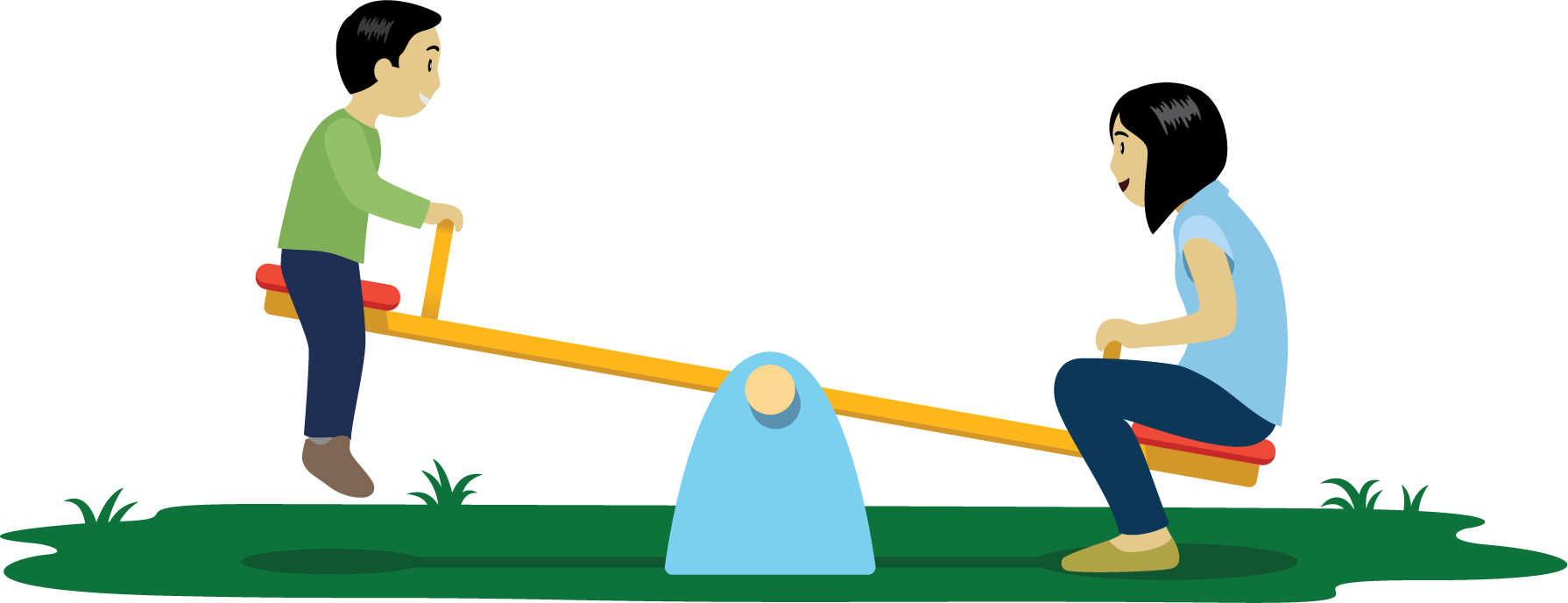 1 Compare Weights of Boxes and BagsStudent Task Statement2 Compare WeightsStudent Task StatementChoose 2 objects.
Figure out which object is heavier and which is lighter.
Draw a picture of each object.
Circle the object that is heavier.________________________________________________________________________________________________________________________________________________________________3 Centers: Choice TimeStudent Task StatementChoose a center.Counting Collections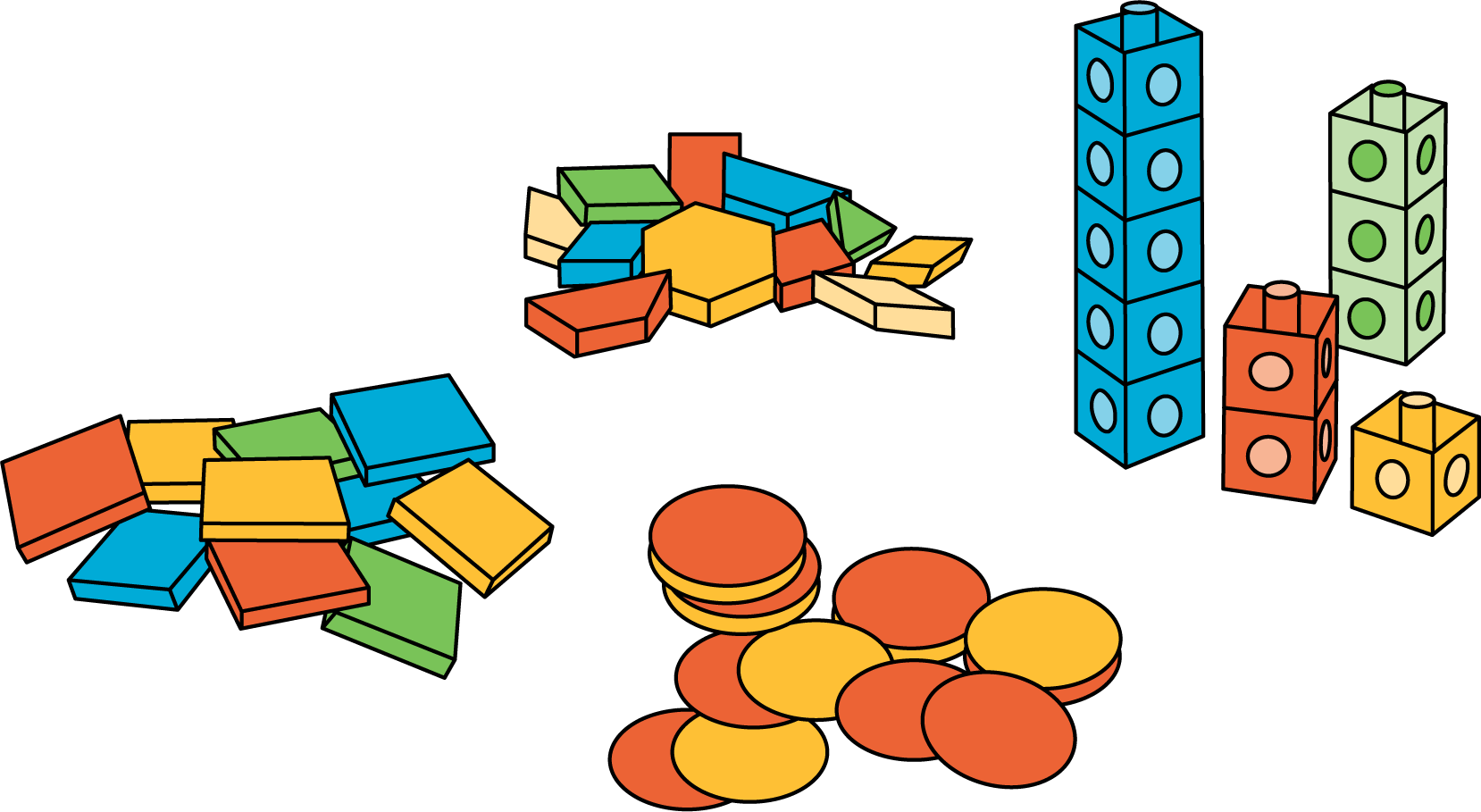 Match Mine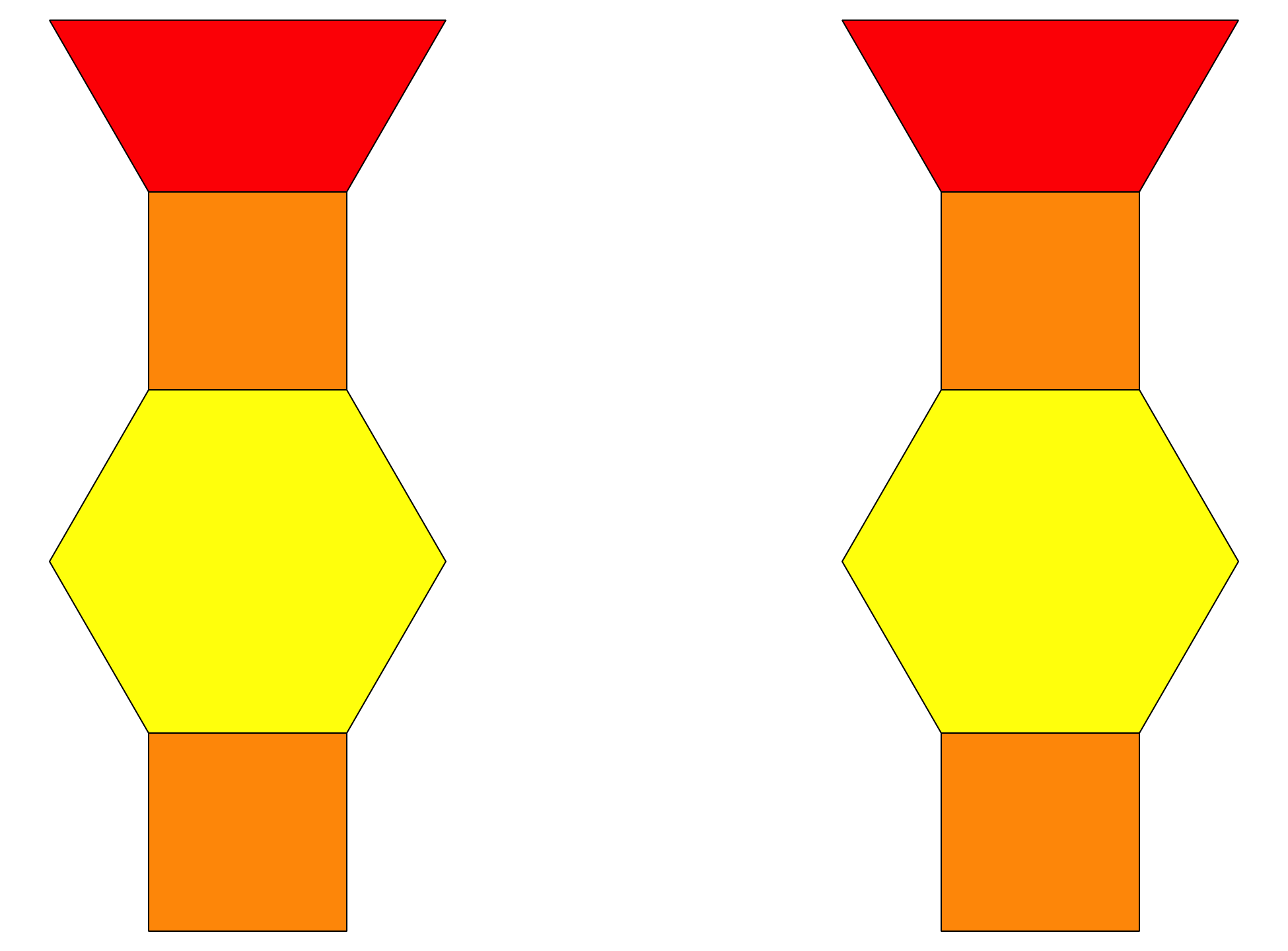 Shake and Spill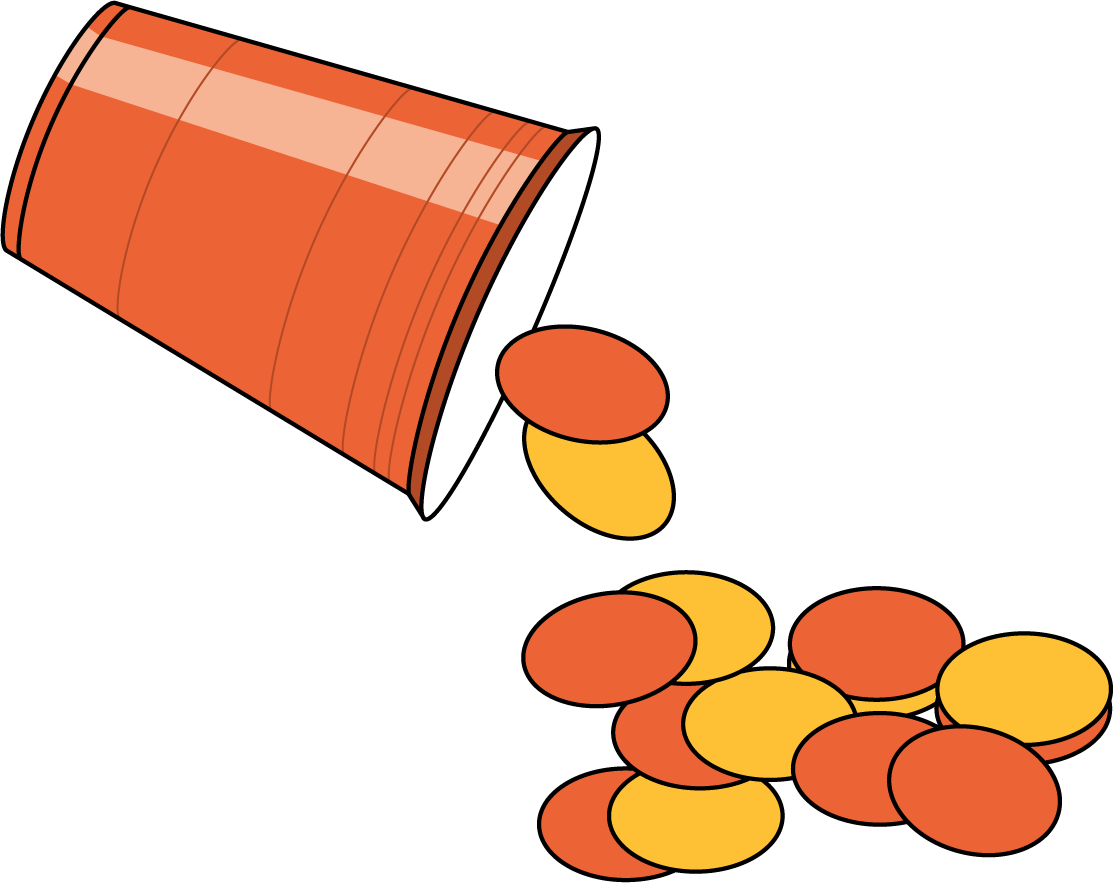 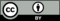 © CC BY 2021 Illustrative Mathematics®